Консультация для родителей 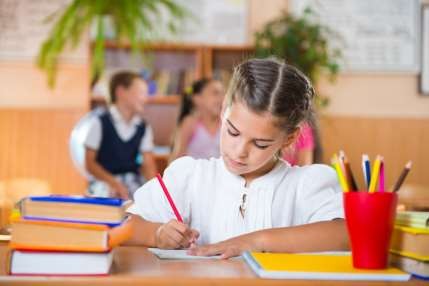 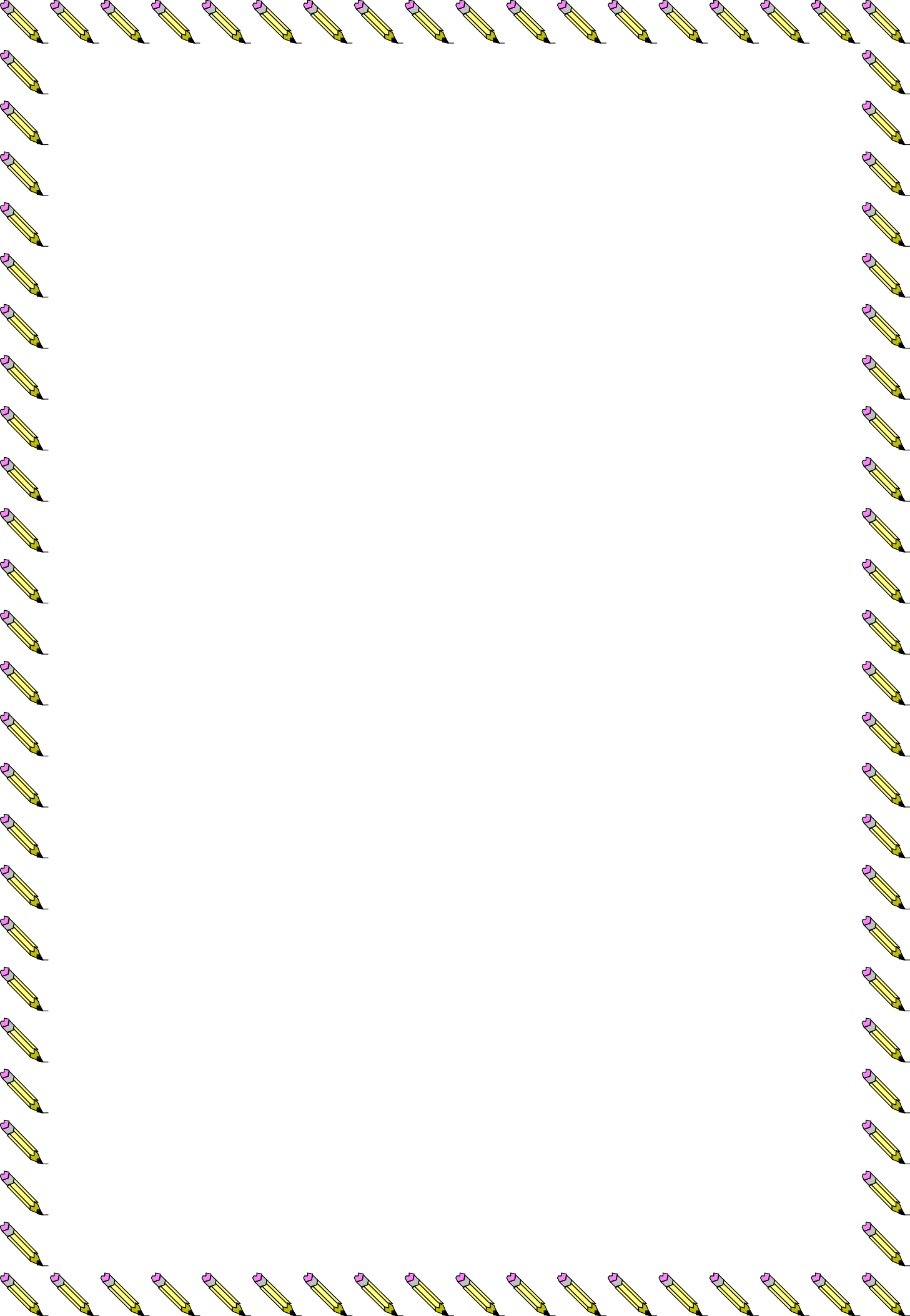 «Развитие графомоторных навыков у детей старшего	дошкольного возраста»Подготовила Кондрашкина Ю.Н.Что такое графомоторный навык? Графомоторный навык – это навык овладения письмом.Письмо – это сложный навык, включающий выполнение тонких координированных движений руки. Техника письма требует слаженной работы мелких мышц кисти и всей руки, а также хорошо развитого зрительного восприятия и произвольного внимания.Неподготовленность к письму ребёнка, может привести к возникновению негативного отношения к учёбе, тревожного состояния ребёнка в школе.Подготовка к письму предполагает развитие у детей: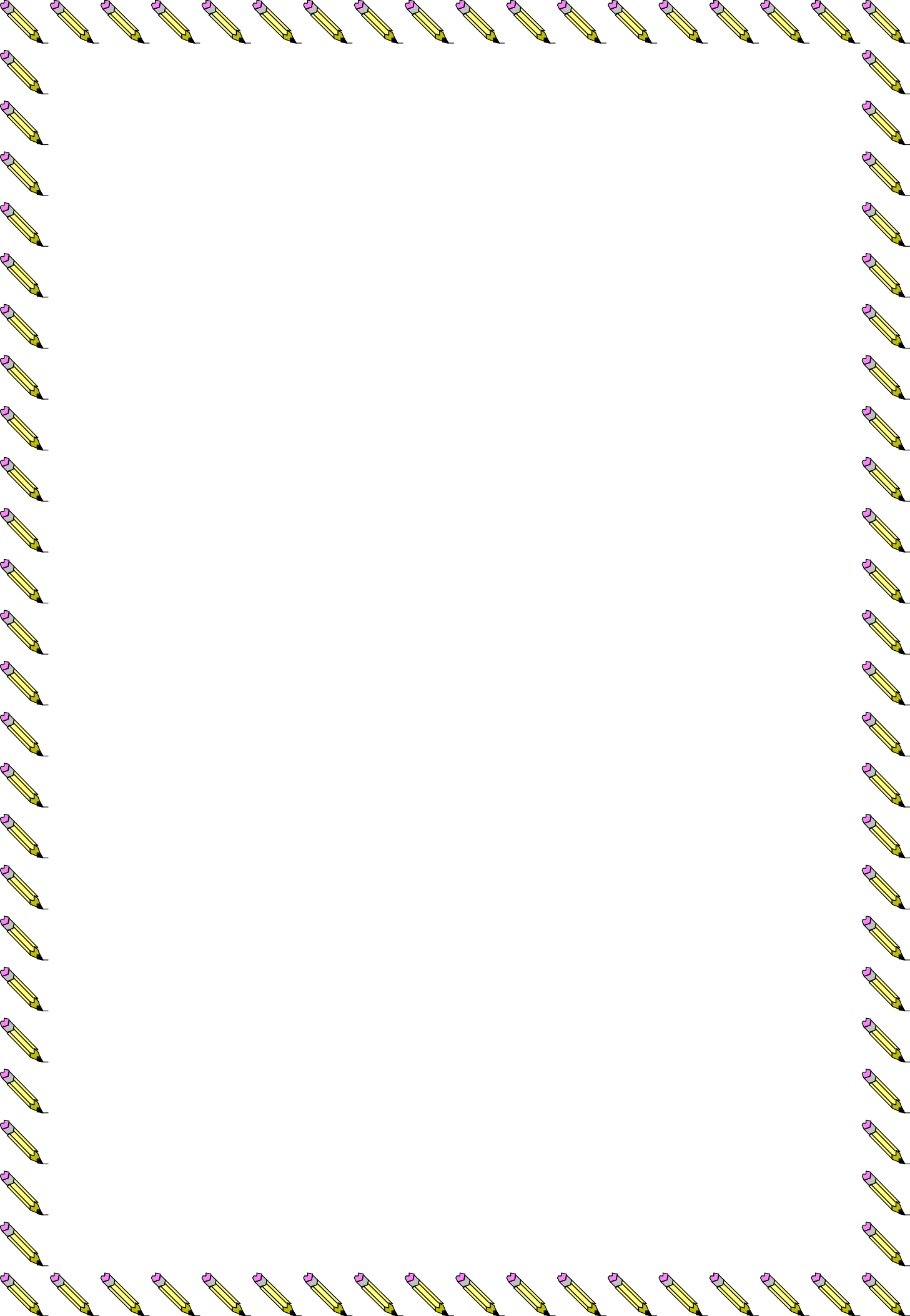 Мелкой моторики пальцев рук. Учеными доказано, что развитие руки находится в тесной связи с развитием речи и мышления ребёнка. Уровень развития мелкой моторики – один из показателей интеллектуальной готовности к школьному обучению. Обычно ребёнок, имеющий высокий уровень развития мелкой моторики, умеет логически рассуждать, у него достаточно развиты память, внимание, связная речь.Ориентации в пространстве, в частности, на листе бумаги, а также в общих направлениях движения (слева - направо, сверху - вниз, вперед - назад);Чувство ритма, умение согласовывать темп и ритм движений, слово и жест;Изобразительных и графических умений.Какие же упражнения необходимы дошкольнику для подготовки к письму?Это, прежде всего, все виды изобразительной деятельности. Особое значение имеет декоративное рисование – рисование орнаментов, узоров.Раскрашивание, с этой целью можно воспользоваться различными раскрасками. Необходимо обращать внимание на то, чтобы изображение было раскрашено достаточно тщательно, ровно и аккуратно.Помогает развитию графических навыков — это штриховка. Штриховка выполняется под руководством взрослого. Для упражнения в штриховке можно использовать готовые трафареты с изображением предметовШироко	используются	различные	графические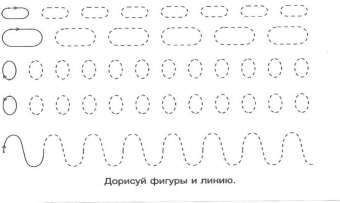 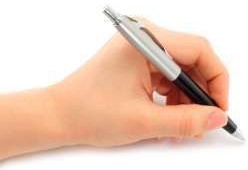 упражнения в тетради в клетку: обведение клеток, составление узоров по клеткам, вписание в квадрат различных упражнений: овалов, линий, крючков и т. д. Если у ребёнка нарушение графомоторных навыков, то вторичные нарушения уже идут в школе. Это такие нарушения, как дисграфия. Это частичное нарушения процесса письма,	где ребёнок не может писать слитно,	искажает изаменяет	буквы,аграмматизмы. И	такоенарушение, как аграфия, т.	е.	полная неспособность овладеть процессом письма или потеря этого навыка.У	детей,	которых нарушены графомоторные навыки,быстро устают, отличаются	пониженной	работоспособностью. Нарушения моторики отрицательно сказываются на развитии познавательной	деятельности	ребёнка. Несовершенство тонкой двигательной координации кистей и пальцев рук затрудняет овладение письмом и рядом других учебных и трудовых навыков.Для		развития	мелкой	моторики	полезны следующие специальные упражнения:составление контуров предметов (например, стола, дома) сначала из крупных, а затем из более мелких палочек;составление цепочки из 6 - 10 канцелярских скрепок разного цвета;вырезание из бумаги какой-либо фигуры (например, елки) правой и левой рукой;нанизывание пуговиц, крупных бусинок на шнурок, а мелких бусин, бисера – на нитку с иголкой;сортировка бобов, фасоли, гороха, а также крупы (пшена, гречки, риса);застегивание и расстегивание пуговиц, молний, кнопок, крючков;завинчивание и отвинчивание шайбы, крышек у пузырьков, баночек;доставание бусинок ложкой из стакана;складывание мелких предметов (например, пуговиц, бусин) в узкий цилиндр;наматывание нитки на катушку и сматывание ее в клубок;продевание нитки в иголку;–пришивание	пуговиц и   сшивание   материалов различными видами швов;стирание ластиком нарисованных предметов;капание из пипетки в узкое горлышко бутылочки;надевание и снимание колечка (массаж пальцев);втыкание канцелярских кнопок в деревянный брусок; –комканье платка (носовой платок взять за уголок одной рукой и вобрать в ладонь, используя пальцы только этой руки); и т.д.Правила работы с рабочими тетрадями дома.Постоянно контролируйте позу ребенка. Ребенок не должен горбиться, наваливаться грудью на стол, подкладывать под себя ногу и др.Мебель должна соответствовать росту ребенка, свет падать слева. 3.Следить за тем, как ребенок держит ручку или карандаш.Кисть и локоть не должны зависать над столом.Ребенок	должен	нажимать	на	карандаш	слишком	сильно	или слишком слабо.Время работы не должно превышать 7 – 10 минут. 